					 									Impulse Management LLC DBA T&G Trash Service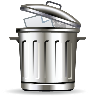 Please fill out form to receive our trash serviceName___________________________________Address__________________________________City_________________________              Zip________________Phone_(_____)_____________________________Email____________________________________Address of where trash will be picked up is different from aboveWill you need a receipt?  Y / NPayments can be made on www.Impulsemanagementservices.comWe take Credit\ Debit\PayPal\Apple Pay on website Venmo payment can be made to @impulsemanagementservicesIf mailing a check please send to: Impulse Management 2076 Bakerville Rd Waverly, TN 37185If you would like to keep a card on file with us please put your information belowName as it appears on card__________________________________________Card Number_____________________________________________________Expiration Date__________CVV_______Please Note:Payments are due at the first of the month. If you would like your payments to come out on a specific date/day please write date/day here____________________________If using checks to pay for service, checks can take up to 14 days to clear. A $35.00 return check fee will occur for returned checks